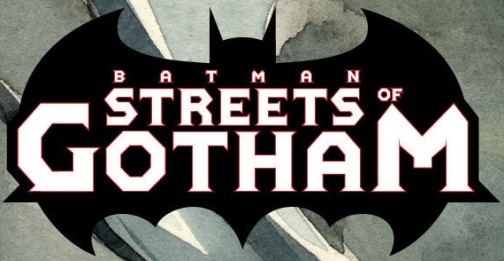 Issues:		21 [Ongoing series]Date:		August 2009 - May 2011Second features:Manhunter ( #1-13);Two-Face ( #14, #16);Ragman ( #17-18).Collected editions:Batman: Streets Of Gotham: Hush Money		(#1-4 );Also includes Detective Comics #852 & Batman #685).Batman: Streets Of Gotham: Leviathan 		(#5-11);Batman: Streets Of Gotham: House Of Hush		(#12-14, #16-21).NOTE:#15 has not been collected.